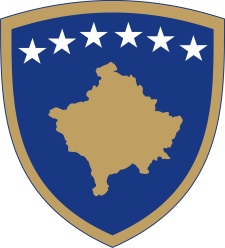 Republika e KosovësRepublika Kosova-Republic of KosovoQeveria - Vlada - Government                              Br. 01/65              Datum: 13.09.2018Na osnovu člana 92. stav 4. i člana 93 stav (4) Ustava Republike Kosova, na osnovu člana 4. Pravilnika br. 02/2011 o oblastima  administrativne odgovornosti Kancelarije premijera i ministarstava, izmenjenog i dopunjenog Pravilnikom br. 14/2017, Pravilnikom br. 15/2017 i Pravilnikom br. 16/2017  i Pravilnikom br. 07/2018 kao i člana  19. Pravilnika  o radu Vlade Republike Kosovo br. 09/2011,  Vlada Republike Kosova, je na sednici održanoj 13. septembra  2018. godine, donela sledeću:O D L U K UUsvajaju se  zapisnici sa 60, 61 i 62 sednice Vlade.Odluka stupa na snagu danom potpisivanja.Ramush HARADINAJ		___________________                                                                                        Premijer Republike Kosovo   Dostavlja se:zamenicima Premijera svim ministarstvima  (ministrima )generalnom sekretaru KPR-a  		Arhivi VladeRepublika e KosovësRepublika Kosova-Republic of KosovoQeveria - Vlada - Government                              Br. 02/65              Datum: 13.09.2018Na osnovu člana 92. stav 4. i člana 93 stav (4) Ustava Republike Kosova, na osnovu člana 4. Pravilnika br. 02/2011 o oblastima administrativne odgovornosti Kancelarije premijera i ministarstava, izmenjenog i dopunjenog Pravilnikom br. 14/2017, Pravilnikom br. 15/2017 i Pravilnikom br. 16/2017 kao i Pravilnikom 07/2018  i člana 19. Pravilnika  o radu Vlade Republike Kosovo br. 09/2011,  Vlada Republike Kosova, je na sednici održanoj 13. septembra  2018. godine, donela sledeću:O  D  L  U  K  U O zmenama i dopunama Zakonodavnog programa Vlade Republike Kosovo za 2018 godinu  U Zakonodavni program Vlada Republike Kosova  za 2018 godinu menja se  rok za usvajanje od strane Vlade Kosova za sledeče nacrt zakone:Nacrt zakona o izmenama i dopunama Zakona br. 04/L-004 o privatnim  uslugama obezbeđenja  (MUP) – 30.11. 2018;  Nacrt zakona o izmenama i dopunama Zakona br. 04/L-125 o  zdravstvu (MZ) - 15.11.2018;Nacrt zakona o izmenama  i dopunama Zakona br. 04/L-249 o zdravstvenom osiguranju (MZ) - 25.11.2018.Pravna kancelarija kancelarije premijera  je dužna  da sprovede ovu odluku.Odluka stupa na snagu danom potpisivanja.Ramush HARADINAJ		___________________                                                                                        Premijer Republike Kosovo   Dostavlja se:zamenicima Premijera svim ministarstvima  (ministrima )generalnom sekretaru KPR-aArhivi VladeRepublika e KosovësRepublika Kosova-Republic of KosovoQeveria - Vlada - Government                              Br. 03/65              Datum: 13.09.2018Na osnovu člana 92. stav 4. i člana 93 stav (4) Ustava Republike Kosova, na osnovu člana 4. Pravilnika br. 02/2011 za oblasti administrativne odgovornosti Kancelarije premijera i ministarstava, izmenjenog i dopunjenog Pravilnikom br. 14/2017, Pravilnikom br. 15/2017 i Pravilnikom br. 16/2017 kao i Pravilnikom 07/2018, članom 19. Poslovnika o radu Vlade Republike Kosovo br. 09/2011,  Vlada Republike Kosova, je na sednici održanoj 13. septembra  2018. godine, donela sledeću:O D L U K UUsvaja se Koncept dokument za oblast  trgovine.Obavezuje Ministarstvo trgovine i industrije i druge nadlešne  institucije  na  sprovođenje ove odluke, u skladu sa Poslovnikom o radu Vlade. Odluka stupa na snagu danom potpisivanaja Ramush HARADINAJ		___________________                                                                                        Premijer Republike Kosovo   Dostavlja se:zamenicima Premijera svim ministarstvima  (ministrima )generalnom sekretaru KPR-a  		Arhivi VladeRepublika e KosovësRepublika Kosova-Republic of KosovoQeveria - Vlada - Government                              Br. 04/65              Datum: 13.09.2018Na osnovu člana 92. stav 4. i člana 93 stav (4) Ustava Republike Kosova, člana 4. Pravilnika br. 02/2011 o oblastima  administrativne odgovornosti Kancelarije premijera i ministarstava, izmenjenog i dopunjenog Pravilnikom br. 14/2017, Pravilnikom br. 15/2017 i Pravilnikom br. 16/2017 kao i Pravilnikom 22/2018, kao i    člana  19. Pravilnika  o radu Vlade Republike Kosovo br. 09/2011,  Vlada Republike Kosova, je na sednici održanoj 13 septembra  2018. godine, donela sledeću:O D L U K UUsvaja se Nacrt zakona o Bezbednosnim snagama Kosova.  Nacrt zakona iz tačke 1 ove odluke prosleđuje se Skupštini Republike Kosovo.Odluka stupa na snagu danom potpisivanja.Ramush HARADINAJ		___________________                                                                                     Premijer Republike Kosovo   Dostavlja se:zamenicima Premijera svim ministarstvima  (ministrima )generalnom sekretaru KPR-a  		Arhivi VladeRepublika e KosovësRepublika Kosova-Republic of KosovoQeveria - Vlada - Government                              Br. 05/65              Datum: 13.09.2018Na osnovu člana 92. stav 4. i člana 93 stav (4) Ustava Republike Kosova, člana 4. Pravilnika br. 02/2011 o oblastima  administrativne odgovornosti Kancelarije premijera i ministarstava, izmenjenog i dopunjenog Pravilnikom br. 14/2017, Pravilnikom br. 15/2017 i Pravilnikom br. 16/2017 kao i Pravilnikom 22/2018, kao i    člana  19. Pravilnika  o radu Vlade Republike Kosovo br. 09/2011,  Vlada Republike Kosova, je na sednici održanoj 13 septembra  2018. godine, donela sledeću:O D L U K UUsvaja se Nacrt zakona o Službi u  Bezbednosnim snagama Kosova  Nacrt zakona iz tačke 1 ove odluke prosleđuje se Skupštini Republike Kosovo.Odluka stupa na snagu danom potpisivanja.Ramush HARADINAJ		___________________                                                                                   Premijer Republike Kosovo   Dostavlja se:zamenicima Premijera svim ministarstvima  (ministrima )generalnom sekretaru KPR-a  		Arhivi VladeRepublika e KosovësRepublika Kosova-Republic of KosovoQeveria - Vlada - Government                              Br. 06/65              Datum: 13.09.2018Na osnovu člana 92. stav 4. i člana 93 stav (4) Ustava Republike Kosova, člana 4. Pravilnika br. 02/2011 o oblastima  administrativne odgovornosti Kancelarije premijera i ministarstava, izmenjenog i dopunjenog Pravilnikom br. 14/2017, Pravilnikom br. 15/2017 i Pravilnikom br. 16/2017 kao i Pravilnikom 22/2018, kao i  člana  19. Pravilnika  o radu Vlade Republike Kosovo br. 09/2011,  Vlada Republike Kosova, je na sednici održanoj 13 septembra  2018. godine, donela sledeću:O D L U K UUsvaja se Nacrt zakona o Ministarstvu odbrane.   Nacrt zakona iz tačke 1 ove odluke prosleđuje se Skupštini Republike Kosovo.Odluka stupa na snagu danom potpisivanja.Ramush HARADINAJ		___________________                                                                                     Premijer Republike Kosovo   Dostavlja se:zamenicima Premijera svim ministarstvima  (ministrima )generalnom sekretaru KPR-a  		Arhivi VladeRepublika e KosovësRepublika Kosova-Republic of KosovoQeveria - Vlada - Government                              Br. 07/65              Datum: 13.09.2018Na osnovu člana 92. stav 4. i člana 93 stav (4) Ustava Republike Kosova, člana 5 stav 1 Zakona br.03/L-087 o javnim preduzećima,  člana 4. Pravilnika br. 02/2011 o oblastima  administrativne odgovornosti Kancelarije premijera i ministarstava, izmenjenog i dopunjenog Pravilnikom br. 14/2017, Pravilnikom br. 15/2017 i Pravilnikom br. 16/2017 kao i Pravilnikom 22/2018, kao i    člana  19. Pravilnika  o radu Vlade Republike Kosovo br. 09/2011,  Vlada Republike Kosova, je na sednici održanoj 13 septembra  2018. godine, donela sledeću:O D L U K UUsvaja se preporuka Međuministarske komisije za javna preduzeća za davanje na privremeno  korišćenje imovine CJP  "Aerodrom Đakovica " A.D RKV-u  "Đakovica" A.D prema listi u prilogu.CJP „Aerodrom  Đakovica " A.D zadržava isključivo pravo na vlasništvo nad imovinom.  CJP "Aerodrom Đakovica " A.D može  u svakom trenutku da podnese zahtev za povraćaj imovine, koja podleže  normama   o  upravljanje nefinansijskim sredstvima, koje  u roku od 30 dana treba da budu  stavljena na raspolaganje istoj.Odluka stupa na snagu danom potpisivanja Ramush HARADINAJ		___________________                                                                                     Premijer Republike Kosovo   Dostavlja se:zamenicima Premijera svim ministarstvima  (ministrima )generalnom sekretaru KPR-a  		Arhivi VladeRepublika e KosovësRepublika Kosova-Republic of KosovoQeveria - Vlada - Government                              Br. 08/65              Datum: 13.09.2018Na osnovu člana 92. stav 4. i člana 93 stav (4) Ustava Republike Kosova, član 3 Zakona br. 04/L-042 o javnim nabavkama u Republci Kosovo, sa izvršenim izmenma i dopunama, člana 4. Pravilnika br. 02/2011 o oblastima  administrativne odgovornosti Kancelarije premijera i ministarstava, izmenjenog i dopunjenog Pravilnikom br. 14/2017, Pravilnikom br. 15/2017 i Pravilnikom br. 16/2017 kao i Pravilnikom 22/2018, kao i    člana  19. Pravilnika  o radu Vlade Republike Kosovo br. 09/2011, pozivajući se na zahtev Ministartsva unutrašnjih poslova , pod br.protokola 642 od 10.09.2018 godine, Vlada Republike Kosova, je na sednici održanoj 13 septembra  2018. godine, donela sledeću:O D L U K UUsvja se  predlog Ministarstva unutrašnjih poslova za izuzeće iz delokruga Zakona o javnim nabavkama u Republici  Kosovo, Projekta  "Povečnje Kibernetičke bezbednosti". Obavezuje Ministarstvo unutrašnjih poslova i druge nadležne  institucije  na  sprovođenje ove odluke.Odluka stupa na snagu danom potpisivanja.Ramush HARADINAJ		___________________                                                                                     Premijer Republike Kosovo   Dostavlja se:zamenicima Premijera svim ministarstvima  (ministrima )generalnom sekretaru KPR-a  		Arhivi VladeRepublika e KosovësRepublika Kosova-Republic of KosovoQeveria - Vlada - Government                              Br. 09/65              Datum: 13.09.2018Na osnovu člana 92. stav 4. i člana 93 stav (4) Ustava Republike Kosova, člana 4. Pravilnika br. 02/2011 o oblastima  administrativne odgovornosti Kancelarije premijera i ministarstava, izmenjenog i dopunjenog Pravilnikom br. 14/2017, Pravilnikom br. 15/2017 i Pravilnikom br. 16/2017 kao i Pravilnikom 22/2018, kao i    člana  19. Pravilnika  o radu Vlade Republike Kosovo br. 09/2011, nakon razmatranja predloga Ministarstva za infrastrukturu , pod br.protokola 8366, od 04.09 2018,  Vlada Republike Kosova, je na sednici održanoj 13 septembra  2018. godine, donela sledeću:ODLUKUUvaja se DAVANJE SAGLASNOSTI  Agenciji za usluge  vazdušne plovidbe, da nastavi radove  za  postavljanje  optičkog kabla od objekta AUVP u pravcu  Goleša (mesto nalaska  radara) kroz  parcele  br. 00 286, 09 020, 09 021 i 09 016,na  katastarskoj  zoni  Goleško Vrelo-Lipljan, koje  trenutno koristi  Specijalna  jedinica  Policije  Kosova Odluka stupa na snagu danom potpisivanja Ramush HARADINAJ		___________________                                                                                     Premijer Republike Kosovo   Dostavlja se:zamenicima Premijera svim ministarstvima  (ministrima )generalnom sekretaru KPR-a  		Arhivi VladeRepublika e KosovësRepublika Kosova-Republic of KosovoQeveria - Vlada - Government                              Br. 10/65              Datum: 13.09.2018Na osnovu  člana  92 stav 4. i člana  93 stav  (4) Ustava Republike Kosovo, člana 12 Zakona br. 04/L-144 o  davanju na koriščenje i razmenu nepokretne opštinske imovine, člana 4 Pravilnika br. 02/2011 o oblastima administrativnih odgovornosti Kancelarije Premijera i ministarstava, izmenjenog i dopunjenog  Pravilnikom br. 14/2017, Pravilnikom br. 15/2017 i Pravilnikom br. 16/2017 kao i Pravilnikom 22/2018, kao i    člana  19. Pravilnika  o radu Vlade Republike Kosovo br. 09/2011, Vlada Republike Kosova  na sednici održanoj 13. septembra  2018 godine, donela:O D L U K UUsvaja se  predlog Ministarstva administraciju lokalne samouprave u pogledu zahteva opštine Prizren za povlačenje iz procesa privatizacije i vračanje u opštinsko vlasništvo, JP  za Šumarstvo „Sharri/Šara, koje su trenutno pod upravljanjem Kosovske agencije za privatizaciju  u cilju ostvarenja javno interesa u opštini Prizren.   Katastarske zone koje su predmet ove odluke su parcele  br. 02521-0LKZ Vrbnica, površine 6411 m2 i katastarske parcele br. 02522-0 KZ Vrbnica, sa površinom od 10 725 m2.Naknada Kosovske Agencije za privatizaciju u iznosu od dvadeset procenata (20%) od vrednosti imovine iz evaluacije, da se nadoknade kvalifikovani radnicidruštvenog preduzeča, kao i potraživanja poverilaca iz postupka likvidacije do ukupnog iznosa procene će se izvršiti u skladu sa relevantnim zakonima. Imovina  iz tačke 2. ove odluke, se ne može koristiti u druge svrhe osim utvrđene namene.Obavezuje se Ministarstvo lokalne uprave da razvije dalje procedure sa Kosovskom agencijom za privatizaciju, do konačne odluke o prenosu imovine.  Odluka stupa na snagu danom potpisivanja.Ramush HARADINAJ		___________________                                                                                 Premijer Republike Kosovo   Dostavlja se:zamenicima Premijera svim ministarstvima  (ministrima )generalnom sekretaru KPR-a  		Arhivi VladeRepublika e KosovësRepublika Kosova-Republic of KosovoQeveria - Vlada - Government                              Br. 11/65              Datum: 13.09.2018Na osnovu  člana  92 stav 4. i člana  93 stav  (4) Ustava Republike Kosovo, člana 12 Zakona br. 04/L-144 o  davanju na koriščenje i razmenu nepokretne opštinske imovine, člana 4 Pravilnika br. 02/2011 o oblastima administrativnih odgovornosti Kancelarije Premijera i ministarstava, izmenjenog i dopunjenog  Pravilnikom br. 14/2017, Pravilnikom br. 15/2017 i Pravilnikom br. 16/2017 kao i Pravilnikom 22/2018, kao i    člana  19. Pravilnika  o radu Vlade Republike Kosovo br. 09/2011, Vlada Republike Kosova  na sednici održanoj 13. septembra 2018 godine, donela:O D L U K UUsvaja se  predlog Ministarstva administraciju lokalne samouprave u pogledu zahteva opštine Istok   za povlačenje iz procesa privatizacije i vračanje u opštinsko vlasništvo,  u cilju ostvarenja  javnog  interesa  za realizaciju projekta igradnje  trga i prostora u interesu građana Katastarske zone koje su predmet ove odluke su utvrđene  katastarske  zone   sa br, parcele  UL-70806020-000830 površine od  0.90.52 ha, i  parcela sa br. UL-70806020-000827 površine od  0.76.97 ha.Naknada Kosovske Agencije za privatizaciju u iznosu od dvadeset procenata (20%) od vrednosti imovine iz evaluacije, da se nadoknade kvalifikovani radnicidruštvenog preduzeča, kao i potraživanja poverilaca iz postupka likvidacije do ukupnog iznosa procene će se izvršiti u skladu sa relevantnim zakonima. Imovina  iz tačke 2. ove odluke, se ne može koristiti u  druge svrhe osim utvrđene  namene.Obavezuje se Ministarstvo lokalne uprave da razvije dalje procedure sa Kosovskom agencijom za privatizaciju, do konačne odluke o prenosu imovine.  Odluka stupa na snagu danom potpisivanja.Ramush HARADINAJ		___________________                                                                                     Premijer Republike Kosovo   Dostavlja se:zamenicima Premijera svim ministarstvima  (ministrima )generalnom sekretaru KPR-a  		Arhivi VladeRepublika e KosovësRepublika Kosova-Republic of KosovoQeveria - Vlada - Government                              Br. 12/65              Datum: 13.09.2018Na osnovu  člana  92 stav 4. i člana  93 stav  (4) Ustava Republike Kosovo, člana 4, 8, 44 i 45 Zakona br. 03/L-139 o eksproprijaciji nekretnina , sa izmenama i dopunama izvršenim Zakonom br. 03/L-205, člana   4 Pravilnika br. 02/2011 o oblastima administrativnih odgovornosti Kancelarije Premijera i ministarstava, izmenjenog i dopunjenog  Pravilnikom br. 14/2017, Pravilnikom br. 15/2017 i Pravilnikom br. 16/2017 kao i Pravilnikom br. 07/2018. kao i člana  19 Pravilnika o radu Vlade Republike Kosova  br. 09/2011,  Vlada Republike Kosovo je  na sednici održanoj 13. septembra  2018 godine, donela sledeču:O D L U K UUsvaja se   dalje razmatranje   zahteva za eksproprijaciju u javnom interesu, nepokrenosti  vlasnika i nosilaca interesa, za potrebe osnivanja Ekonomske zone i opštini  Mališevo, katastarske zone  Banja, Belanica  i  Senik, opština  Mališevo,  prema tabelama  prepisanim  iz relevantne katastarske evidencije o nosiocima nepokretnosti, njihovom položaju u okviru projekta od  javnog interesa, kao i njihovim   površinama , koje tabele su   sastavni deo ove odluke.Vrednost kompenzacije imovine utvrdiće  Ministarstvo finansija, u skladu sa Zakonom br. 03 /L-139 o eksproprijaciji nepokretne imovine sa izmenama i dopunama koje su izvršene Zakonom br. 03/L-205 i Administrativnim  uputstvom  br. 02/2015 o  primeni  metoda i tehničkih kriterijuma  za ocenjivanje koji će biti korišćeni za izračunavanje visine naknade za eksproprijisanu nepokretnost i štete koja se prouzrokuje  eksproprijacijom.Za sprovođenje ove odluke dužno je Odeljenje za eksproprijaciju (MSPP), Ministarstvo trovine i industrije  i Ministarstvo finansija.Finansijska  sredstva za naknadu imovine, troškove  postupka eksproprijacije i procene  će obezbediti  Vlade  Republikwe Kosova.Odluka stupa na snagu na dan njenog objavljivanja u Službenom listu Republike Kosovo i u novinama velikog tiraža  na Kosovu.Ramush HARADINAJ		___________________                                                                                     Premijer Republike Kosovo   Dostavlja se:zamenicima Premijera svim ministarstvima  (ministrima )generalnom sekretaru KPR-a  		Arhivi VladRepublika e KosovësRepublika Kosova-Republic of KosovoQeveria - Vlada - Government                              Br. 13/65              Datum: 13.09.2018Na osnovu člana 92. stav 4. i člana 93 stav (4) Ustava Republike Kosova, na osnovu člana 4. Pravilnika br. 02/2011 za oblasti administrativne odgovornosti Kancelarije premijera i ministarstava, izmenjenog i dopunjenog Pravilnikom br. 14/2017, Pravilnikom br. 15/2017 i Pravilnikom br. 16/2017 kao i Pravilnikom 22/2018   članom 19. Poslovnika o radu Vlade Republike Kosovo br. 09/2011,  Vlada Republike Kosova, je na sednici održanoj 13. septembra  2018. godine, donela sledeću:O D L U K UUsvaja se Pravilnik  o kategorijama  i platama  kulturnih stvaralaca  i  izvođača  iz kulture i stručnih radnika kulturne baštine.Obavezuje se Ministarstvo kulture, omladine i sporta i druge nadležne institucije  na  sprovođenje Pravilnika  iz tačke 1. ove odluke.Odluka stupa na snagu danom potpisivanjaRamush HARADINAJ		___________________                                                                                     Premijer Republike Kosovo   Dostavlja se:zamenicima Premijera svim ministarstvima  (ministrima )generalnom sekretaru KPR-a  		Arhivi Vlade